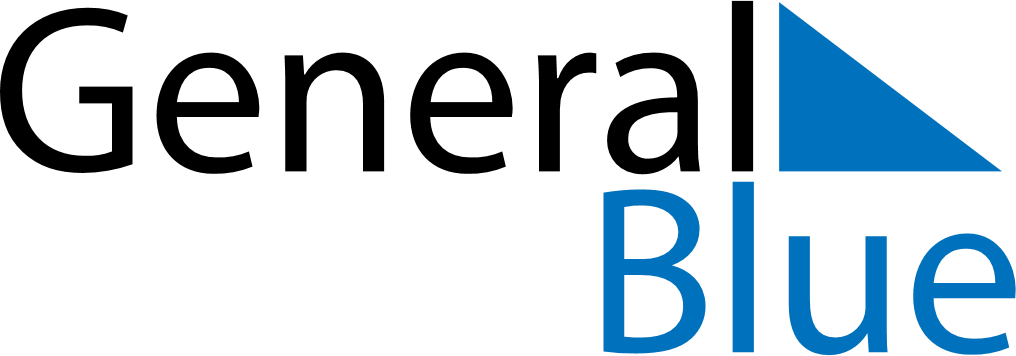 January 2024January 2024January 2024January 2024January 2024January 2024Ussuriysk, RussiaUssuriysk, RussiaUssuriysk, RussiaUssuriysk, RussiaUssuriysk, RussiaUssuriysk, RussiaSunday Monday Tuesday Wednesday Thursday Friday Saturday 1 2 3 4 5 6 Sunrise: 8:46 AM Sunset: 5:44 PM Daylight: 8 hours and 58 minutes. Sunrise: 8:46 AM Sunset: 5:45 PM Daylight: 8 hours and 58 minutes. Sunrise: 8:46 AM Sunset: 5:46 PM Daylight: 8 hours and 59 minutes. Sunrise: 8:46 AM Sunset: 5:47 PM Daylight: 9 hours and 0 minutes. Sunrise: 8:46 AM Sunset: 5:48 PM Daylight: 9 hours and 1 minute. Sunrise: 8:46 AM Sunset: 5:49 PM Daylight: 9 hours and 2 minutes. 7 8 9 10 11 12 13 Sunrise: 8:46 AM Sunset: 5:50 PM Daylight: 9 hours and 3 minutes. Sunrise: 8:45 AM Sunset: 5:51 PM Daylight: 9 hours and 5 minutes. Sunrise: 8:45 AM Sunset: 5:52 PM Daylight: 9 hours and 6 minutes. Sunrise: 8:45 AM Sunset: 5:53 PM Daylight: 9 hours and 7 minutes. Sunrise: 8:45 AM Sunset: 5:54 PM Daylight: 9 hours and 9 minutes. Sunrise: 8:44 AM Sunset: 5:55 PM Daylight: 9 hours and 10 minutes. Sunrise: 8:44 AM Sunset: 5:56 PM Daylight: 9 hours and 12 minutes. 14 15 16 17 18 19 20 Sunrise: 8:44 AM Sunset: 5:57 PM Daylight: 9 hours and 13 minutes. Sunrise: 8:43 AM Sunset: 5:58 PM Daylight: 9 hours and 15 minutes. Sunrise: 8:43 AM Sunset: 6:00 PM Daylight: 9 hours and 17 minutes. Sunrise: 8:42 AM Sunset: 6:01 PM Daylight: 9 hours and 18 minutes. Sunrise: 8:41 AM Sunset: 6:02 PM Daylight: 9 hours and 20 minutes. Sunrise: 8:41 AM Sunset: 6:03 PM Daylight: 9 hours and 22 minutes. Sunrise: 8:40 AM Sunset: 6:05 PM Daylight: 9 hours and 24 minutes. 21 22 23 24 25 26 27 Sunrise: 8:40 AM Sunset: 6:06 PM Daylight: 9 hours and 26 minutes. Sunrise: 8:39 AM Sunset: 6:07 PM Daylight: 9 hours and 28 minutes. Sunrise: 8:38 AM Sunset: 6:09 PM Daylight: 9 hours and 30 minutes. Sunrise: 8:37 AM Sunset: 6:10 PM Daylight: 9 hours and 32 minutes. Sunrise: 8:36 AM Sunset: 6:11 PM Daylight: 9 hours and 34 minutes. Sunrise: 8:36 AM Sunset: 6:13 PM Daylight: 9 hours and 37 minutes. Sunrise: 8:35 AM Sunset: 6:14 PM Daylight: 9 hours and 39 minutes. 28 29 30 31 Sunrise: 8:34 AM Sunset: 6:15 PM Daylight: 9 hours and 41 minutes. Sunrise: 8:33 AM Sunset: 6:17 PM Daylight: 9 hours and 43 minutes. Sunrise: 8:32 AM Sunset: 6:18 PM Daylight: 9 hours and 46 minutes. Sunrise: 8:31 AM Sunset: 6:19 PM Daylight: 9 hours and 48 minutes. 